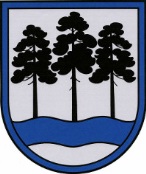 OGRES  NOVADA  PAŠVALDĪBAReģ.Nr.90000024455, Brīvības iela 33, Ogre, Ogres nov., LV-5001tālrunis 65071160, e-pasts: ogredome@ogresnovads.lv, www.ogresnovads.lv PAŠVALDĪBAS DOMES SĒDES PROTOKOLA IZRAKSTS6.Par Ogres novada pašvaldības iekšējo noteikumu Nr.10/2024 “Ogres novada Sociālā dienesta nolikums” apstiprināšanuOgres novada Sociālā dienesta nolikums apstiprināts ar Ogres novada pašvaldības domes 2021.gada 16.decembra sēdes lēmumu “Par Ogres novada pašvaldības iekšējo noteikumu Nr.73/2021 “Ogres novada Sociālā dienesta nolikums” apstiprināšanu” (protokols Nr.13; 71.), (turpmāk – iekšējie noteikumi Nr.73/2021).Iekšējie noteikumi Nr.73/2021 izdoti saskaņā ar likumu “Par pašvaldībām”, kurš 2023.gada 1.janvārī zaudēja spēku. Oficiālo publikāciju un tiesiskās informācijas likuma 9.panta piektā daļa nosaka, ja spēku zaudē normatīvā akta izdošanas tiesiskais pamats (augstāka juridiska spēka tiesību norma, uz kuras pamata izdots cits normatīvais akts), tad spēku zaudē arī uz šī pamata izdotais normatīvais akts vai tā daļa. Saskaņā ar Pašvaldību likuma pārejas noteikumu 6.punktu dome izvērtē uz likuma “Par pašvaldībām” normu pamata izdoto saistošo noteikumu atbilstību šim likumam un izdod jaunus saistošos noteikumus atbilstoši šajā likumā ietvertajam pilnvarojumam. Līdz jaunu saistošo noteikumu spēkā stāšanās dienai, bet ne ilgāk kā līdz 2024.gada 30.jūnijam piemērojami uz likuma “Par pašvaldībām” normu pamata izdotie saistošie noteikumi, ciktāl tie nav pretrunā ar šo likumu.Minētais attiecināms arī uz iekšējiem noteikumiem, jo saskaņā ar Pašvaldību likuma 10.panta pirmās daļas 8.punktu tikai domes kompetencē ir [..] izdot pašvaldības institūciju nolikumus.Ņemot vērā, ka iekšējo noteikumu Nr.74/2021 viens no tiesiskiem pamatojumiem ir likums “Par pašvaldībām” un saskaņā ar Valsts pārvaldes iekārtas likuma 28. pantu, kurš nosaka, ka atvasinātas publiskas personas orgāns, izveidojot pastarpinātās pārvaldes iestādi, izdod iestādes nolikumu, Ogres novada pašvaldības domei ir jāizdod jauni iekšējie noteikumi.Pamatojoties uz augstākminēto, ir sagatavots iekšējo noteikumu projekts “Ogres novada Sociālā dienesta nolikums”, kurā veikti redakcionāli labojumi, kas nemaina līdzšinējo iekšējo noteikumu Nr.73/2021 būtību.Ņemot vērā augstāk minēto, pamatojoties uz Valsts pārvaldes iekārtas likuma 28. pantu un Pašvaldību likuma 10. panta pirmās daļas 8. punktu,balsojot: ar 20 balsīm "Par" (Andris Krauja, Artūrs Mangulis, Atvars Lakstīgala, Dace Kļaviņa, Dace Māliņa, Dace Veiliņa, Daiga Brante, Dainis Širovs, Dzirkstīte Žindiga, Egils Helmanis, Gints Sīviņš, Indulis Trapiņš, Jānis Iklāvs, Jānis Kaijaks, Jānis Siliņš, Kaspars Bramanis, Pāvels Kotāns, Raivis Ūzuls, Rūdolfs Kudļa, Valentīns Špēlis), "Pret" – nav, "Atturas" – nav, Ogres novada pašvaldības dome NOLEMJ:Apstiprināt Ogres novada pašvaldības iekšējos noteikumus Nr.10/2024 “Ogres novada Sociālā dienesta nolikums”, turpmāk – Nolikums (pielikumā uz 6 lapām).Noteikt, ka Ogres novada Sociālā dienesta (turpmāk – Sociālais dienests) vadītājs ir atbildīgs par Sociālā dienesta darbību saskaņā ar apstiprināto Nolikumu.Kontroli par lēmuma izpildi uzdot Ogres novada pašvaldības izpilddirektoram.(Sēdes vadītāja,domes priekšsēdētāja E.Helmaņa paraksts)Ogrē, Brīvības ielā 33Nr.52024. gada 27. martā 